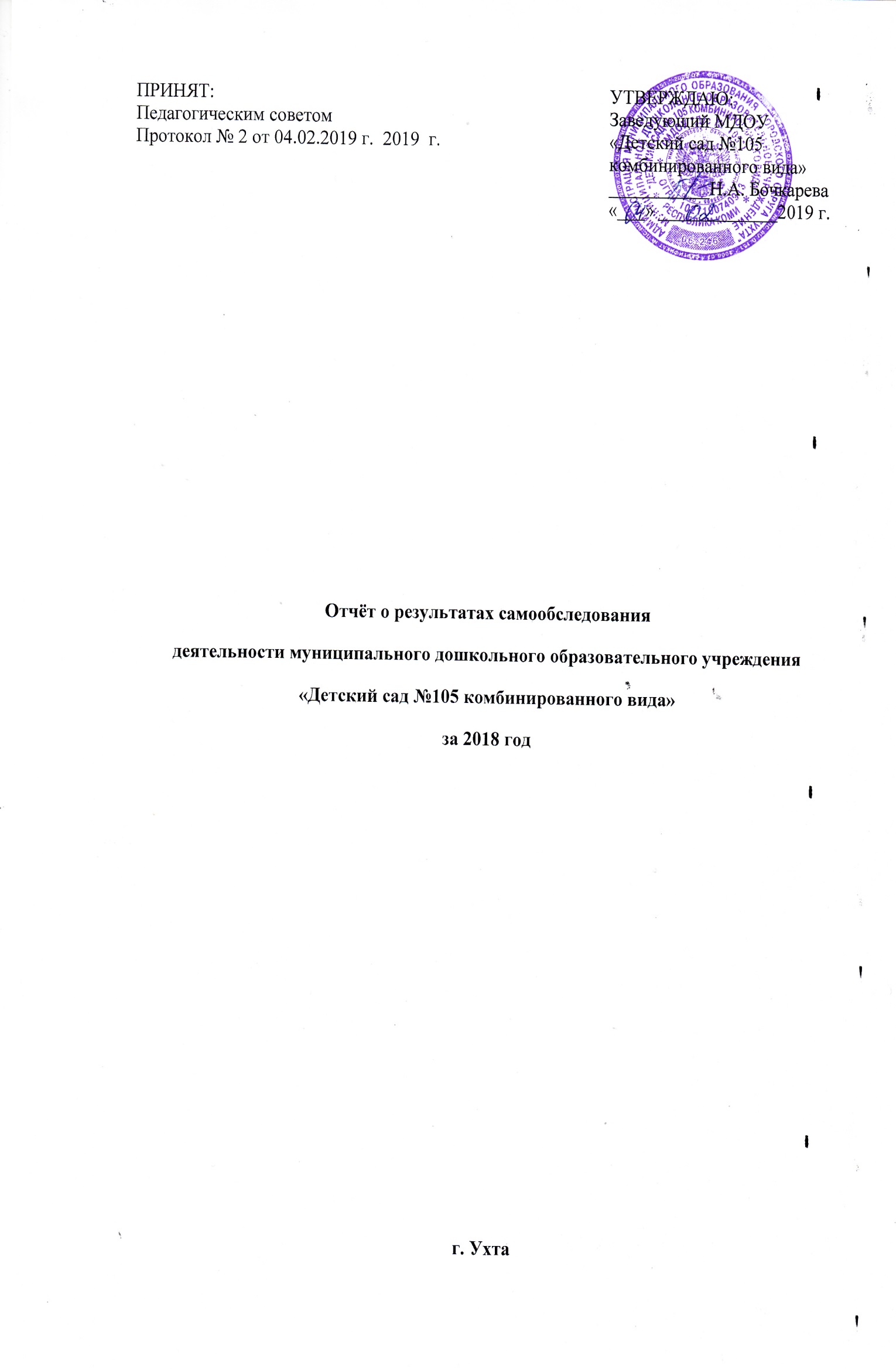 ОБЩИЕ СВЕДЕНИЯ ОБ ОБРАЗОВАТЕЛЬНОЙ ОРГАНИЗАЦИИ
Полное наименование в соответствии с уставом: Муниципальное дошкольное образовательное учреждение "Детский сад №105 комбинированного вида"     Сокращенное наименование	МДОУ «Д/с № 105»
Адрес: юридический: 169313, Республика Коми,  г. Ухта,  проезд Дружбы,  д.7
Адрес ведения образовательной деятельности: 169313, Республика Коми,  г. Ухта,  проезд Дружбы,  д.7
Телефон: 8 (8216) 74-49-32
Факс: 8 (8216) 74-49-32
e-mail: mdoy_105@mail.ru
Официальный сайт: http://ds105.edu-ukhta.ru/
Устав: утвержден Постановлением администрации МОГО «Ухта» от 23 января 2015г. №
117.
Учредитель: администрация муниципального образования городского округа «Ухта».
Реквизиты свидетельства о государственной аккредитации: В соответствии с
федеральным законом Российской Федерации от 08 ноября 2010 года № 293-ФЗ "О
внесении изменений в отдельные законодательные акты РФ в связи с совершенствованием
контрольно-надзорных функций и оптимизации предоставления государственных услуг в
сфере образования" МДОУ государственной аккредитации не подлежат.
Режим работы: понедельник – пятница с 7-00 до 19-00, суббота, воскресенье – выходной.
На первом этаже основного здания расположены также спец. помещения:
пищеблок, кабинет кладовщика,  медицинский и процедурный кабинет. На втором этаже расположены музыкальный зал, кабинет музыкального руководителя, кабинет физкультурного руководителя, Коми-горница, кабинет кастелянши, методический кабинет, кабинет заместителя заведующего и кабинет заведующего.
Здание типовое, среднесписочная численность – 247 мест. В МДОУ функционируют 9 групп общеразвивающего вида и 3 группы оздоровительной направленности. Комплектование групп планируется по возрастному принципу.Согласно приоритетному направлению МДОУ создана необходимая предметноразвивающая среда.
Детский сад расположен в центре города, рядом с двумя детскими садами –
логопедической коррекции и физкультурно-оздоровительного направления, общеобразовательной школой, что позволяет обеспечить преемственность дошкольного и школьного обучения.1. Оценка образовательной деятельности
1.1 Виды образования: общее
1.2 Уровни общего образования: дошкольное
1.3 Формы обучения: очное
1.4 Срок обучения: 6 лет
1.5 Данные о контингенте обучающихся (воспитанников) по формам обучения по
состоянию на 01.06.2018 г.
1.6. Сведения о занятости обучающихся2. Оценка системы управления организации
2.1. Структура управления ОО
Управление в МДОУ «Детский сад 105 комбинированного вида» строится на принципах единоначалия и самоуправления, обеспечивающих государственно-общественный характер управления.
МДОУ имеет управляемую и управляющую системы. Управляемая система состоит из
взаимосвязанных между собой коллективов: педагогического – обслуживающего ––
детского. Организационная структура управления МДОУ представляет собой
совокупность всех его органов с присущими им функциями.
Структура управления состоит из 3-х уровней.
Первый уровень обеспечивает заведующий. Его главенствующее положение
основано на принципе единоначалия и закреплено юридически в Уставе. Единоначалие
предполагает организационно-управленческую деятельность одного лица – руководителя.
На втором уровне управление осуществляют заместитель заведующего по
административно - хозяйственной части, заместитель заведующего по воспитательно - образовательной работе, которые взаимодействуют с соответствующими объектами управления. На этом уровне заведующий осуществляет непосредственную реализацию управленческих решений через распределение обязанностей между данными работниками с учетом их подготовленности, опыта, а также структуры МДОУ.
Третий уровень управления осуществляют воспитатели, музыкальный руководитель,
инструктор по физической культуре. На этом уровне объектами управления являются дети
и их родители.
В управлении МДОУ единоначалие и коллективность выступают как противоположности единого процесса. Наиболее важные вопросы жизни и деятельности МДОУ рассматриваются на коллегиальном уровне. 
Коллегиальными органами управления Учреждением, обеспечивающих государственно-общественный характер управления, являются: Общее собрание коллектива Учреждения;Совет Учреждения;Педагогический совет;Общее (групповое) родительское собрание. Высшей формой управления Учреждением является Общее собрание  коллектива Учреждения. Общее собрание  коллектива Учреждения является постоянно действующим органом. Основная функция Общего собрания  коллектива Учреждения – обеспечение соблюдения Учреждением целей, в интересах которых оно было создано. Его составляют все работники Учреждения, которые собираются не реже 2 раз в год. Общее собрание коллектива Учреждения считается правомочным, если на нем присутствовало не менее двух третей списочного состава работников Учреждения. К компетенции Общего собрания коллектива Учреждения относится:избрание Руководителя Учреждения;определение приоритетных направлений деятельности Учреждения, его            образовательной и  финансово-экономической деятельности;разработка Устава, дополнений и изменений, вносимых в Устав;выбор  членов Совета Учреждения;принятие правил внутреннего трудового распорядка Учреждения;рассмотрение вопросов охраны и безопасности условий труда работников, охраны жизни и здоровья воспитанников во время образовательного процесса;иные вопросы в соответствии с законодательством Российской Федерации.Общее руководство осуществляет Совет Учреждения. Совет Учреждения является постоянно действующим органом. Состав Совета Учреждения избирается на Общем собрании коллектива Учреждения в количестве, определяемом Общим собранием коллектива Учреждения, сроком на один год. Согласно Положению, Совет Учреждения собирается по мере необходимости, но не реже 4 раз в год. Совет Учреждения считается собравшимся, если на заседании присутствует не менее половины его членов. К компетенции Совета Учреждения относится: прогнозирование развития, материально-технического обеспечения и оснащения образовательного процесса;взаимодействие с администрацией и Педагогическим советом Учреждения;рассмотрение вопросов о поощрении работников Учреждения;разработка и принятие Программы развития Учреждения;принятие решений по урегулированию социально-трудовых отношений, принятие необходимых мер, в рамках действующего законодательства, ограждающих педагогических работников и администрацию Учреждения от необоснованного вмешательства в их профессиональную деятельность.Высшим органом управления педагогическим коллективом Учреждения является   Педагогический совет, созданный в целях рассмотрения педагогических и методических вопросов совершенствования образовательного процесса. В его состав входят педагогические работники, с правом совещательного голоса могут входить – медицинские работники, родители (законные представители), избирающиеся сроком на один год. Педагогический совет  является постоянно действующим органом.  Заседания Педагогического совета правомочны, если на них присутствует не менее половины его состава. Председатель организует деятельность Педагогического совета в соответствии с планом, являющимся составной частью плана работы Учреждения. Решение, принятое в пределах компетенции Педагогического совета и не противоречащее законодательству, является обязательным для всех педагогов Учреждения и закрепляется приказом Руководителя.Функции Педагогического совета:определение направления образовательной деятельности Учреждения;разработка и принятие образовательной программы дошкольного образования, учебных рабочих  программ, учебного плана, расписания непрерывно образовательной деятельности, календарного учебного графика;рассмотрение вопросов планирования образовательной деятельности, содержания, форм и методов образовательного процесса;рассмотрение  вопросов организации и совершенствования методического обеспечения образовательного процесса в Учреждении;рассмотрение вопросов повышения квалификации и переподготовки кадров;рассмотрение вопросов организации дополнительных образовательных услуг, в том числе платных;выбор образовательных программ, технологий и методик для их реализации в образовательном процессе Учреждения;организация, выявление, обобщение, распространение, внедрение передового педагогического опыта;заслушивание отчётов Руководителя о создании условий для реализации образовательной  программы дошкольного образования;заслушивание  анализов работы педагогических и медицинских работников по охране жизни и здоровья воспитанников, о ходе реализации образовательной  программы  дошкольного образования,  результаты готовности воспитанников к школьному обучению, выполнение плана работы на учебный год.Для оказания помощи педагогическому коллективу в организации образовательного процесса и социальной защиты воспитанников в Учреждении действуют общие (групповые) родительские собрания. В состав общего (группового) родительского собрания входят все родители (законные представители) воспитанников, посещающих Учреждение. Общие (групповые) родительские собрания собираются не реже двух раз в год и являются постоянно действующим органом.К компетенции общего (группового) родительского собрания относится: совместная работа родительской общественности и Учреждения по реализации государственной, городской политики в области дошкольного образования;рассмотрение и обсуждение основных направлений развития Учреждения;содействие руководству Учреждения в обучении и воспитании детей, оказание  помощи в определении и защите социально незащищённых воспитанников;сплочение и активизация родительской общественности и коллектива Учреждения для решения текущих проблем;содействие обеспечению оптимальных условий для организации образовательного процесса;содействие в организации совместных с родителями (законными представителями) мероприятий;участие в планировании и реализации работы по охране и защите прав, свобод и интересов воспитанников и их родителей (законных представителей) во время образовательного процесса в Учреждении.
2.2. Структурная модель методической службы.
Структура методической службы нашего детского сада позволяет рационально
распределять функциональные обязанности педагогов, максимально использовать их
сильные стороны, предотвращать конфликты, стимулировать четкое выполнение
обязанностей каждым субъектом.
Творческая группа педагогов – добровольное профессиональное объединение
педагогов, заинтересованных во взаимном творчестве, изучении, разработке, обобщении
материалов по заявленной тематике с целью поиска оптимальных путей развития
изучаемой темы для непосредственной работы с детьми. Руководит группой старший
воспитатель.Также структурными компонентами методической службы дошкольного учреждения  является аттестационная комиссия МДОУ.
3. Оценка содержания и качества подготовки обучающихся
3.1. Реализуемые образовательные программы, сроки реализации.
1. Основная:
В 2018 учебном году содержание образовательной деятельности в детском саду
обеспечивалось посредством реализации основной образовательной программы
дошкольного образования МДОУ «Детский сад №105 комбинированного вида» (далее ООП), разработанной в соответствии с федеральным государственным образовательным стандартом дошкольного образования, на основе Примерной основной образовательной программы дошкольного образования и с учетом комплексной образовательной программы дошкольного образования «От рождения до школы» под редакцией Веракса. И посредством реализации Рабочих программ образовательной деятельности. Основные участники реализации ООП МДОУ: дети раннего и дошкольного возраста, родители (законные представители), педагоги МДОУ.
Социальными заказчиками реализации ООП МДОУ как комплекса образовательных
услуг выступают родители, как гаранты реализации прав ребенка на уход, присмотр и
оздоровление, воспитание и обучение.
2. Дополнительные:
В 2018 учебном году в группах старшего дошкольного возраста оказывался
ряд дополнительных образовательных услуг по программам естественнонаучной, физкультурно-спортивной, художественной направленности.
3.2. Рабочие программы педагогов:
Имеются в каждой группе, утверждаются заведующим до 03 октября текущего
учебного года.
3.3. Наличие связи МДОУ с учреждениями дополнительного образования.
С учреждениями дополнительного образования МДОУ не взаимодействует.
3.4. Достижения обучающихся за последние 3 года.
Благодаря активной системе взаимодействия воспитатели-специалисты-родители
МДОУ принял активное участие во многих городских, республиканских и всероссийских
конкурсах и соревнованиях.
В 2018 учебном году в МДОУ предоставлялись следующие платные
дополнительные услуги: «Ритмика» - секция, направленная на развитие
физических способностей детей 4-7 лет; «Улыбка» направлена развитие вокальных навыков у детей, музыкального слуха и духовного здоровья детей старшего дошкольного возраста; «Умная буква» кружок направлен на подготовку воспитанников 6-7 лет к школе.
Образовательная работа с детьми также осуществлялась согласно годовому плану
тематических недель, дней, праздников, досугов и развлечений.
.
Данные мониторинга качества освоения образовательной программы МДОУВ целом, уровень освоения программы составляет больше 95%, что свидетельствует
о том, что качество организации педагогического процесса в МДОУ остаѐтся стабильным.
2. Организация дополнительных образовательных услуг в 2018 году
4. Оценка организации учебного процесса
4.1. Режим, график работы учреждения.
Режим дня установлен МДОУ самостоятельно с учетом:
- времени пребывания детей в группе;
- действующих СанПиН, на основании которых:
Режим дня должен соответствовать возрастным особенностям детей и способствовать их гармоничному развитию. Максимальная продолжительность непрерывного
бодрствования детей 3—7 лет составляет 5,5—6 часов.
Ежедневная продолжительность прогулки детей составляет не менее 3 - 4 часов.
Прогулку организуют 2 раза в день: в первую половину дня — до обеда и во вторую
половину дня — после дневного сна или перед уходом детей домой. При температуре
воздуха ниже минус 15 °С и скорости ветра более 7 м/с продолжительность прогулки
сокращается. Прогулка не проводится при температуре воздуха ниже минус 15 °С и
скорости ветра более 15 м/с для детей до 4 лет, а для детей 5—7 лет — при температуре
воздуха ниже минус 20 °С и скорости ветра более 15 м/с.
Во время прогулки с детьми необходимо проводить игры и физические упражнения. Подвижные игры проводят в конце прогулки перед возвращением детей в
помещения МДОУ.
Общая продолжительность суточного сна для детей дошкольного возраста 12—
12,5 часов, из которых 2—2,5 отводится дневному сну.
Самостоятельная деятельность детей 3—7 лет (игры, подготовка к занятиям,
личная гигиена) занимает в режиме дня не менее 3—4 часов.
Максимально допустимый объем недельной образовательной нагрузки, включая
реализацию дополнительных образовательных программ, для детей дошкольного
возраста составляет: в младшей группе (дети четвертого года жизни) — 2 часа 45 минут, в
средней группе (дети пятого года жизни) — 4 часа, в старшей группе (дети шестого года
жизни) — 6 часов 6 минут, в подготовительной к школе (дети седьмого года жизни) — 8
часов 15 минут.
Продолжительность непрерывной непосредственно образовательной деятельности для детей четвертого года жизни — не более 15 минут, для детей пятого года жизни
— не более 20 минут, для детей шестого года жизни — не более 25 минут, а для детей
седьмого года жизни - не более 30 минут. Максимально допустимый объем
образовательной нагрузки в первой половине дня в младшей и средней группах не
превышает 30 и 40 минут соответственно, а в старшей и подготовительной к школе — 45
минут и 1,5 часа соответственно. В середине времени, отведенного на непрерывную
образовательную деятельность, проводят физкультминутку. Перерывы между периодами
непрерывной образовательной деятельности - не менее 10 минут.
Непосредственно образовательная деятельность с детьми старшего дошкольного
возраста может осуществляться во второй половине дня после дневного сна, но не чаще
2—3 раз в неделю. Ее продолжительность должна составлять не более 25—30 минут в
день. В середине непосредственно образовательной деятельности статического характера
проводят физкультминутку.
Непосредственно образовательная деятельность физкультурно-оздоровительного
и эстетического циклов должна занимать не менее 50% общего времени, отведенного на
непосредственно образовательную деятельность.
В таблицах № 1 - № 5 представлены режимы дня для детей от 3 до 7 лет на период
учебного года с 01 сентября по 31 мая.
В период каникул (1-2 неделя января) организуется непосредственно образовательная деятельность только художественно-эстетического и физкультурно - оздоровительного цикла.
В летний период (июнь-август) непосредственно-образовательная деятельность не
организуется. С детьми организуются и проводятся на свежем воздухе (в соответствии с
погодными условиями) игры, развлечения, досуги.
Организация закаливающих мероприятий в летний период проходит в
соответствии с методикой закаливающих мероприятий на летний период согласно
комплексно-целевой программы МДОУ «Здоровый малыш».
Ежедневная организации жизни и деятельности детей осуществляется с учетом:
 построения образовательного процесса на адекватных возрасту формах работы с
детьми: основной формой работы с детьми дошкольного возраста и ведущим видом
деятельности для них является игра;
 решения программных образовательных задач в совместной деятельности взрослого и
детей, и самостоятельной деятельности детей не только в рамках непосредственно
образовательной деятельности, но и при проведении режимных моментов в соответствии
со спецификой дошкольного образования.
Организация режима дня.
При проведении режимных процессов МДОУ придерживается следующих правил:
 Полное и своевременное удовлетворение всех органических потребностей детей (в
сне, питании).
 Тщательный гигиенический уход, обеспечение чистоты тела, одежды, постели.
 Привлечение детей к посильному участию в режимных процессах; поощрение
самостоятельности и активности.
 Формирование культурно-гигиенических навыков.
 Эмоциональное общение в ходе выполнения режимных процессов.
 Учет потребностей детей, индивидуальных особенностей каждого ребенка.
 Спокойный и доброжелательный тон обращения, бережное отношение к ребенку,
устранение долгих ожиданий, так как аппетит и сон малышей прямо зависят от состояния
их нервной системы.
Режим дня детей раннего возраста 1-3 года
Режим дня для детей 3-4 лет
Режим дня для детей 4-5 лет
Режим дня для детей 5-6 лет
Режим дня для детей 6-7 лет4.2. Реквизиты режима дня, сетки занятий.
Режим дня МДОУ: Утвержден подписью заведующего МДОУ «Детский сад № 105 комбинированного вида» 31.08.2018г.
Расписание непосредственно образовательной деятельности МДОУ: Утвержден подписью
заведующего МДОУ «Детский сад № 105 комбинированного вида» 31.08.2018г.

5. Оценка качества кадрового и информационного обеспечения
6.1. Сведения об административных работниках.
Стаж педагогической работы:
6.3. Информатизация образовательного процесса7. Оценка материально-технической базы
7.1. Тип здания: типовое,
год создания учреждения: 1969г.
7.2. Фактическая наполняемость - 247 детей
7.3. Материально-техническая база учреждения7.4. Учебные кабинеты, помещения для занятия обучающихся.
7.5. Медико-социальные условия пребывания участников образовательного процесса
(наличие медицинского кабинета, оснащѐнность, реквизиты лицензии на медицинскую
деятельность, план лечебно-профилактических мероприятий)8. Оценка функционирования внутренней системы оценки качества образования
Анализ реализации внутренней системы оценки качества образования за прошлый
год и план на текущий учебный год.1. Повысить конкурентоспособность МДОУ путем активного вовлечения родителей в
образовательную деятельность, предоставления широкого спектра качественных
образовательных, информационно-просветительских услуг родителям (законным
представителям) воспитанников МДОУ, в том числе с привлечением учреждений
социального уровня.
2. Обеспечить разработку и внедрение методического инструментария, приведѐнного в
соответствие с новым федеральным государственным образовательным стандартом.
3. Продолжить работу по сохранению и укреплению здоровья воспитанников,
посредством применения здоровьесберегающих технологий и реализации комплексноцелевой оздоровительной программы «Здоровый малыш».
4. Модернизировать систему работы в МДОУ через введение платных дополнительных
услуг и повысить качество образовательных услуг, посредством внедрения
современных педагогических технологий в образовательную деятельность МДОУ
(информационно-коммуникативных, здоровьесберегающих, проектных технологий).
5. Распространение и внедрение актуального педагогического опыта по художественноэстетическому направлению в рамках интеграции педагогов дошкольного и дополнительного образования, содействующих профессиональному самоопределению
воспитанников, в рамках опорно-методической площадки по  удожественноэстетическому направлению развития.
Мероприятия плана учитывали, как задачи годового плана, так и стратегические задачи
достижения главной цели программы Развития – создание в МДОУ
здоровьесберегающего пространства, центра социального партнерства, направленного на
всестороннее, духовно-нравственное развитие, обеспечивающего равные стартовые
возможности для успешного обучения в школе и развития интеллектуально-творческого
потенциала (одаренности) воспитанников.
Мероприятия плана учитывали, как задачи годового плана, так и стратегические задачи
достижения главной цели программы Развития – создание в МДОУ
здоровьесберегающего пространства, центра социального партнерства, направленного на
всестороннее, духовно-нравственное развитие, обеспечивающего равные стартовые
возможности для успешного обучения в школе и развития интеллектуально-творческого
потенциала(одаренности) воспитанников.
Педагогический процесс в 2016-2017 учебном году осуществляли 20 воспитателей, 3
специалиста: инструктор по физической культуре, музыкальный руководитель,
руководитель изостудии.
В 2018 году педагогический коллектив детского сада работал над реализацией образовательной программы МДОУ, разработанной в соответствии с
федеральным государственным стандартом дошкольного образования для всех
возрастных групп МДОУ (всего 12 возрастных групп) и парциальной программой
«От рождения до школы» под редакцией Веракса  (с 1 ясельной по подготовительную
группы)
Для повышения конкурентоспособности МДОУ путем активного вовлечения родителей в образовательную деятельность, предоставления широкого спектра качественных образовательных, информационно-просветительских услуг родителям (законным представителям) воспитанников МДОУ, в том числе с привлечением учреждений социального уровня были реализованы следующие мероприятия:
- заключены договора (соглашения) о взаимодействии с социальными партнѐрами:
МОУ «СОШ № 18», МУ «Музейное объединение» МОГО «Ухта», МУ «Объединѐнный
центр народной культуры».
- проведена работа по привлечению родителей (законных представителей) в
образовательный процесс: участие в Педагогическом совете, групповых и общих
родительских собраниях, днях открытых дверей, конкурсах, праздниках, развлечениях
различного уровня.

В 2018 году в МДОУ предоставлялись следующие платные дополнительные услуги: «Ритмика» - секция, направленная на развитие физических способностей детей 4-7 лет; «Улыбка» направлена развитие вокальных навыков у детей, музыкального слуха и духовного здоровья детей старшего дошкольного возраста; «Умная буква» кружок направлен на подготовку воспитанников 6-7 лет к школе.
Образовательная работа с детьми также осуществлялась согласно годовому плану
тематических недель, дней, праздников, досугов и развлечений.
Образовательная работа с детьми также осуществлялась согласно годовому плану
тематических недель, дней, праздников, досугов и развлечений.
В связи с введением федерального государственного образовательного стандарта ДО
продолжалась работа по внедрению проектного метода организации образовательного
процесса на основе комплексно-тематической модели Программы МДОУ. Весь
педагогический коллектив осуществлял построение образовательного процесса на основе
проектного метода, комплексно-тематического плана и плана тематический недель.
9. Показатели деятельности МДОУ «Детский сад № 105», подлежащие самообследованию
(утв. приказом Министерства образования и науки РФ от 10 декабря 2013 г. № 1324)
(по состоянию на 01.06.2018г.)Для осуществления различных видов деятельности, связанных с получением хозяйственного результата, МДОУ вступает в различные отношения с коммерческими, некоммерческими организациями, принимает на себя обязательства, заключая договора на ремонт и содержание помещений, поставку воды, тепла, энергии и т.д.
Развитие ребенка зависит не только от того, как организован процесс воспитания, но и где, и в каком окружении он живет. Работа по совершенствованию развивающей среды в МДОУ проводится в соответствии с перспективным планом развития по всем возрастным группам.
В целом работу коллектива по административно-хозяйственной деятельности можно считать оказывают родители в обеспечении ВОП учебным, игровым оборудованием, ТСО, художественной, научно-популярной, методической литературой, журналами удовлетворительной. В условиях рыночной экономики компетентность, достаточный уровень квалификации кадров - один из факторов, способствующих как образовательным,
так и финансово-экономическим успехам дошкольного образовательного учреждения.
Наше дошкольное учреждение постоянно развивается, совершенствуется профессиональный уровень педагогического коллектива, повышается качество образовательного процесса. За последние годы удалось достигнуть создания оптимальной предметно-развивающей среды, единой во всем МДОУ, что поддерживает стратегию эстетического воспитания. Для реализации приоритетного направления в МДОУ
постоянно повышается уровень использования разнообразных технологий, оказываются дополнительные бесплатные образовательные
услуги. Воспитательно-образовательный процесс в МДОУ построен так, чтобы как можно полноценнее воспитать не только интеллектуальную, образованную личность, но и привить детям основы культуры, чувство уважения к окружающему миру, правильное
отношение к национальным ценностям.Показатель Количество %Всего групп:12100%В том числе:группа общеразвивающей направленности 975%группа компенсирующей направленности 0 0группа комбинированной направленности 0 0группа оздоровительной направленности 325%Возрастной состав групп:одновозрастные группы 9 75%разновозрастные группы 325%Формы объединений при реализации дополнительных программ
(кружок, студия, секция)3Количество воспитанников всего 243100%Ранний возраст (до 3-х лет) 7832%Дошкольный возраст (с 3-х до 7 лет) 16568%По направлениям:ЗПР. 0 0ОНР 0 0ФФН 0 0Заикания 0 0Нарушение интеллекта 0 0ОДА 0 0Пищевая аллергия 0 0Аутизм 0 0ЧБД 0 0Нарушение слуха 5 2,2%Нарушение зрения 11 4,9%Сложные дефекты 0 0Туб. интоксикация 14 16,4%другое (ДУП, Синдром Дауна) 0 0По социальному положениюДети из малообеспеченных семей 0 0Дети из неполных семей 45 20,27%Дети из многодетных семей 14 6,3%Дети с ограниченными возможностями здоровья (ОВЗ) 1 0,2%Дети из неблагополучных семей 1 0,4%Показатели КоличествоОбщее количество массовых мероприятий (праздники,
утренники, выставки)43Наименования мероприятий, запланированных в течение
учебного года (основных)1. Осенний утренник 
2. Развлечение «День матери»
3. Новогодний утренник
4. День защитника отечества
5. Масленица
6. Восьмое марта
7. День победы
8. Выпуск в школу№ п/пФИОФИОФИОдата, название мероприятияместоУчастие педагогов и воспитанников в конкурсах профессионального мастерства, методических неделях, форумах, конкурсах, семинарахУчастие педагогов и воспитанников в конкурсах профессионального мастерства, методических неделях, форумах, конкурсах, семинарахУчастие педагогов и воспитанников в конкурсах профессионального мастерства, методических неделях, форумах, конкурсах, семинарахУчастие педагогов и воспитанников в конкурсах профессионального мастерства, методических неделях, форумах, конкурсах, семинарахУчастие педагогов и воспитанников в конкурсах профессионального мастерства, методических неделях, форумах, конкурсах, семинарахУчастие педагогов и воспитанников в конкурсах профессионального мастерства, методических неделях, форумах, конкурсах, семинарах- на городском уровне- на городском уровне- на городском уровне- на городском уровне- на городском уровне- на городском уровнеСуслова Екатерина Николаевна2018 г. муниципальные соревнования «Лыжные гонки»2 местоСоболь Марина Вадимовна, Тегза Соболь Анатольевна2018 г. муниципальный конкурс декоративно-прикладного творчества «Масленушка 2018» и благотворительная выставка в помощь Кире НаумовойАбдулаева Хадижа - сертификат участникаБуслакова Елена Ивановна, Кулеш Лариса Александровна2018 г. муниципальный конкурс декоративно-прикладного творчества «Масленушка 2018» и благотворительная выставка в помощь Кире НаумовойВальковская Алексия – 1 местоФедюнев Артем- 2 местоДанкив Тимур – 2 местоЕвременко Егор - сертификат участникаСвирида Таисия - сертификат участникаБодунова Анастасия - сертификат участникаЗацепина Полина - сертификат участникаЦяцко Светлана Геннадьевна, Лобода Юлия Юрьевна2018 г. муниципальный конкурс декоративно-прикладного творчества «Масленушка 2018» и благотворительная выставка в помощь Кире НаумовойЗаикин Николай- 3 местоКобрунова Анна - сертификат участникаЛапта Ярослава - сертификат участникаПятышев Иван - сертификат участникаУстюжов Тимофей - сертификат участникаДуркина Светлана Валерьевна, Пластинина Валентина Афанасьевна2018 г. муниципальный конкурс декоративно-прикладного творчества «Масленушка 2018» и благотворительная выставка в помощь Кире НаумовойФедоткина Екатерина- 1 место Киселева Соня- 2 местоКротова Анна - сертификат участника Рябикова Татьяна - сертификат участника  Салимова Татьяна Владимировна, Парфенова Ирина Александровна 2018 г. муниципальный конкурс декоративно-прикладного творчества «Масленушка 2018» и благотворительная выставка в помощь Кире НаумовойКоваленко Алиса - сертификат участникаБурдина Лидия Альбертовна, Радушкевич Валентина Петровна2018 г. муниципальный конкурс декоративно-прикладного творчества «Масленушка 2018» и благотворительная выставка в помощь Кире НаумовойКрылова Виктория - сертификат участникаСмирнова Елена Владимировна, Головлева Наталья Игоревна2018 г. муниципальный конкурс декоративно-прикладного творчества «Масленушка 2018» и благотворительная выставка в помощь Кире НаумовойШумейко Кирилл – 2 местоШкалова Татьяна Николаевна2018 г. муниципальный конкурс декоративно-прикладного творчества «Масленушка 2018» и благотворительная выставка в помощь Кире НаумовойПриз зрительских симпатийДуркина Светлана Валерьевна, Пластинина Валентина Афанасьевна2018 г. городской конкурс детских рисунков «Современные богатыри защитники отечества»Веретенников Дмитрий - победительБуслакова Елена Ивановна, Кулеш Лариса Александровна2018 г. городской конкурс детских рисунков «Современные богатыри защитники отечества»Кравец Соня – 1 местоКубасов Кирилл -  сертификат участникаФедюнев Артем - сертификат участникаКанева Белла - сертификат участникаВальковская Алексия-сертификат участникаНикулина Марина-сертификат участникаТрегубова Анастасия-сертификат участникаКоваленко Анна-сертификат участникаСвирида Таисия-сертификат участникаДанкив Тимур-сертификат участникаКоновалов Артем - сертификат участникаСемяшкина Ирина Алексеевна. Рочева Наталья Николаевна2018 г. городской конкурс детских рисунков «Современные богатыри защитники отечества»Филиппова Анна-сертификат участникаИсавцева Мария-сертификат участникаСалимова Татьяна Владимировна, Парфенова Ирина Александровна2018 г. городской конкурс детских рисунков «Современные богатыри защитники отечества»Кузнеченко Арина-сертификат участникаЦяцко Светлана Геннадьевна, Лобода Юлия Юрьевна2018 г. городской конкурс детских рисунков «Современные богатыри защитники отечества»Пивкин Кирилл-сертификат участникаПятышев Иван-сертификат участникаЛапта Ярослава-сертификат участникаКириллова Ярослава-сертификат участникаДуркина Светлана Валерьевна, Пластинина Валентина Афанасьевна2018 г. городской конкурс детских рисунков «Современные богатыри защитники отечества»Кротова Александра-сертификат участникаПыстина Дарья-сертификат участникаКиселева Соня-сертификат участникаЯнсон Артур-сертификат участникаФедоткина Екатерина-сертификат участникаАртеева Эмилия-сертификат участникаТафинцева Софья - сертификат участникаТуманов Максим-сертификат участникаЖарков Максим-сертификат участникаЦяцко Светлана Геннадьевна2018 г. городской конкурс чтецов на коми языкеБобина Юля- 1 местоВершигора Александра- 2 местоКобрунова Анна –  сертификат участникаСемяшкина Ирина Алексеевна.2018 г. городской конкурс чтецов на коми языкеИсавцева Мария -  сертификат участникаДуркина Светлана Валерьевна2018 г. городской конкурс чтецов на коми языкеКиселева Софья -  сертификат участникаЦяцко Светлана Геннадьевна2018 г. городской конкурс чтецов на русском языкеБобина Юлия -  сертификат участника  Устюжов Тимофей- сертификат участникаКириллова Ярослава- сертификат участника Дуркина Светлана Валерьевна2018 г. городской конкурс чтецов на русском языкеПыстина Дарья - сертификат участникаКиселева Софья- сертификат участника Керносова Елена Николаевна2018 г. городской конкурс«Виртуальные обучающие игры в музыкальной деятельности для дошкольников 3-5 лет »2 место- на  федеральном уровне- на  федеральном уровне- на  федеральном уровне- на  федеральном уровне- на  федеральном уровне- на  федеральном уровнеПластинина Валентина АфанасьевнаПластинина Валентина Афанасьевна2018 г.  Всероссийский интернет педсоветпрошел экспертную оценку и размещенв электронном СМИ «Педсовет/Pedsovet.org» по ссылкеhttps://pedsovet.org/articles/article/view/id/231813Пластинина Валентина Афанасьевна, Дуркина Светлана ВалерьевнаПластинина Валентина Афанасьевна, Дуркина Светлана Валерьевна2018 г. международный творческий конкурс «Время знаний»Монев Кирилл – 1 местоПыстина Дарья- 1 местоРябикова Татьяна – 1 местоТафинцева Софья- 1 местоВеретенников Дмитрий- 2 местоЖарков Максим- 1 местоФедоткина Екатерина 1 местоРадушкевич Валентина ПетровнаРадушкевич Валентина Петровна2018 г. всероссийский форум «Радуга детства», «Современные педагогические технологии и эффективные формы работы с детьми»,сертификат подтверждение об участииШкалова Татьяна Николаевна Шкалова Татьяна Николаевна 2018 г. всероссийский конкурс работников образования «Педагогический марафон успеха»Диплом 1 степениШкалова Татьяна НиколаевнаШкалова Татьяна Николаевна2018 г. всероссийский сетевой конкурс среди дошкольных работников, «Воспитатель года- 2018»Диплом 2 степениРадушкевич Валентина ПетровнаРадушкевич Валентина Петровна2018 г.  всероссийский конкурс читающая мама-читающая странаГорелова Стелла -  сертификат участникаПопова Диана  - сертификат участникаСалимова Татьяна ВладимировнаСалимова Татьяна Владимировна2018 г. всероссийский конкурс детского творчества «Любимые мультяшки»Вылегжанин Ярослав - 2 местоСалимова Татьяна ВладимировнаСалимова Татьяна Владимировна2018 г. всероссийская викторина «Природа вокруг нас»Торлопов Дмитрий- 1 местоДуркина Светлана ВалерьевнаПластинина Валентина АфанасьевнаДуркина Светлана ВалерьевнаПластинина Валентина Афанасьевна2018 г. международный всероссийский конкурс для детей «Время знаний»Монев Кирилл- 1 местоПыстина Даша-1 местоРябикова Таня- 2 местоТафинцева Софья-1 местоВеретенников Дмитрий-2 местоЖарков Максим-2 местоФедоткина  Екатерина-1 местоПарфенова Ирина АлександровнаПарфенова Ирина Александровна2018 г.  всероссийская олимпиада «Экология нашей планеты» Коновалова Варвара - 1 местоШкалова Татьяна НиколаевнаШкалова Татьяна Николаевна2018 г. всероссийский творческий конкурс посвященный ко дню материСионцев Михаил – 1 местоГоловлева Наталья ИгоревнаГоловлева Наталья Игоревна2018 г. международный педагогический портал «Солнечный Свет» Интернет Олимпиада1 местоСмирнова Елена ВладимировнаСмирнова Елена Владимировна2018 г. международный педагогический портал «Солнечный Свет» Интернет Олимпиада1 местоГоловлева Наталья Игоревна Смирнова Елена ВладимировнаГоловлева Наталья Игоревна Смирнова Елена Владимировна2018 г. международный педагогический порталМеждународный конкурс «День защитника отечества»Шумейко Кирилл – 3 местоПластинина Валентина Афанасьевна, Дуркина Светлана ВалерьевнаПластинина Валентина Афанасьевна, Дуркина Светлана Валерьевна2018 г. всероссийский интернет конкурс кормушекКиселева Соня- сертификат участникаФедоткина Екатерина- сертификат участникаКротова Александра- сертификат участникаАртеева Элина - сертификат участниканаправления2016-2017 2017-2018Физическое развитие 94 94Познавательное развитие 100 100Речевое развитие 94 100Социально - коммуникативное 100 100Художественно-эстетическое 94 94Общий уровень 96,4 97,6ПоказателиКоличество кружковВ них детей:Платные386Бесплатные345Всего6131% охваченных
дополнительными
услугами от общего
числа% охваченных
дополнительными
услугами от общего
числа54%№ Режимный момент Время1 Прием детей, осмотр, игры ,индивидуальная работа с детьми 7.00-8.002 Утренняя гимнастика 8.00-8.053 Подготовка к завтраку, гигиенические процедуры 8.05-8.154 Завтрак 8.15-8.405 Подготовка к непосредственно образовательной деятельности 8.40-8.456 Второй завтрак 9.00-9.057 Непосредственно образовательная деятельность (НОД) 8.45-8.54
9.05-9.148 Подготовка к прогулке (одевание) 9.15-9.309 Прогулка 9.30-11.0010 Возвращение с прогулки (раздевание) 11.00-11.3011 Подготовка к обеду, гигиенические процедуры 11.30-11.4012 Обед 11.40-11.5513 Гигиенические процедуры, подготовка ко сну, закаливающие
процедуры (воздушные ванны, босохождение)11.55-12.0014 Сон 12.00-15.0015 Закаливающие процедуры (воздушные ванны, босохождение,
дорожка здоровья)15.00-15.0516 Гигиенические процедуры, подготовка к полднику 15.05-15.1517 Полдник 15.15-15.3018 Развитие игровой деятельности 15.30-15.5019 Непосредственно образовательная деятельность(НОД) 15.50-15.59
16.10-16.1920 Развитие игровой деятельности, индивидуальная работа с
детьми16.20-16.5021 Подготовка к ужину, гигиенические процедуры 16.50-17.0022 Ужин 17.00-17.3023 Самостоятельная деятельность детей, индивидуальная работа с
детьми17.30-19.00№ Режимный момент Время1 Прием детей, образовательная деятельность в процессе
организации различных видов ДД, организация самостоятельной
деятельности детей7.00-8.052 Утренняя гимнастика 8.05-8.103 Подготовка к завтраку, гигиенические процедуры 8.10-8.204 Завтрак 8.20-8.405 Подготовка к НОД 8.40-8.456. Второй завтрак 9.00-9.057 Непосредственно образовательная деятельность (НОД): 8.45-9.009.10-9.258 Организация самостоятельной деятельности детей 9.25-9.409 Подготовка к прогулке (одевание) 9.40-10.0010 Прогулка 10.00-11.1011 Возвращение с прогулки (раздевание) 11.10-11.3012 Чтение художественной литературы 11.30-11.4013 Подготовка к обеду, гигиенические процедуры 11.40-11.5014 Обед 11.50-12.2015 Гигиенические процедуры, подготовка ко сну, закаливающие
процедуры (воздушные ванны, босохождение)12.20-12.3016 Сон 12.30-15.0017 Закаливающие процедуры (воздушные ванны, босохождение,
дорожка здоровья)15.00-15.0518 Гигиенические процедуры, подготовка к полднику 15.05-15.1519 Полдник 15.15-15.2520 Образовательная деятельность в процессе организации
различных видов ДД (НОД, развитие игровой деятельности)15.25-15.4021 Подготовка к прогулке (одевание) 15.40-16.0022 Прогулка 16.00-16.4023 Возвращение с прогулки (раздевание) 16.40-17.0024 Подготовка к ужину, гигиенические процедуры 17.00-17.1025 Ужин 17.10-17.3026 Образовательная деятельность в процессе организации
различных видов ДД, организация самостоятельной
деятельности детей, взаимодействие с родителями по
реализации ООП на свежем воздухе (по погоде)17.30-19.00№ Режимный момент Время1 Прием детей, образовательная деятельность в процессе
организации различных видов ДД, организация самостоятельной
деятельности детей7.00-8.052 Утренняя гимнастика 8.05-8.103 Подготовка к завтраку, организация самостоятельной
деятельности детей, гигиенические процедуры8.10-8.304 Завтрак 8.30-8.455 Подготовка к НОД 8.45-9.006 Непосредственно образовательная деятельность (НОД): 9.00-9.209.30-9.507 Организация самостоятельной деятельности детей 9.50-10.108 Второй завтрак 10.00-10.059 Подготовка к прогулке (одевание) 10.10-10.3010 Прогулка 10.30-11.4011 Возвращение с прогулки (раздевание) 11.40-11.5512 Чтение художественной литературы 11.55-12.0513 Подготовка к обеду, гигиенические процедуры 12.05-12.1014 Обед 12.10-12.3015 Гигиенические процедуры, подготовка ко сну, закаливающие
процедуры (воздушные ванны, босохождение, полоскание зева)12.30-12.4016 Сон 12.40-15.0017 Закаливающие процедуры (воздушные ванны, босохождение,
дорожка здоровья)15.00-15.0518 Гигиенические процедуры, подготовка к полднику 15.05-15.1519 Полдник 15.15-15.2520 Образовательная деятельность в процессе организации
различных видов ДД (НОД, развитие игровой деятельности)15.25-15.4521 Подготовка к прогулке (одевание) 15.45-16.0022 Прогулка 16.00-16.5023 Возвращение с прогулки (раздевание) 16.50-17.0524 Подготовка к ужину, гигиенические процедуры 17.05-17.1525 Ужин 17.15-17.3026 Образовательная деятельность в процессе организации
различных видов ДД, организация самостоятельной
деятельности детей, взаимодействие с родителями по
реализации ООП на свежем воздухе(по погоде)17.30-19.00№ Режимный момент Время1 Прием детей, образовательная деятельность в процессе
организации различных видов ДД, организация самостоятельной
деятельности детей7.00-8.152 Утренняя гимнастика 8.15-8.203 Подготовка к завтраку, организация самостоятельной
деятельности детей, гигиенические процедуры8.20-8.354 Завтрак 8.35-8.505 Подготовка к НОД 8.50-9.006 Непосредственно образовательная деятельность (НОД): 9.00-9.209.35-10.007 Второй завтрак 10.00-10.058 Образовательная деятельность в процессе организации
различных видов ДД (НОД, Чтение художественной литературы)10.10-10.359 Подготовка к прогулке (одевание) 10.35-10.5010 Прогулка 10.50-12.0011 Возвращение с прогулки (раздевание) 12.00-12.1012 Подготовка к обеду, гигиенические процедуры 12.10-12.2013 Обед 12.20-12.4014 Гигиенические процедуры, подготовка ко сну, закаливающие
процедуры (воздушные ванны, босохождение, полоскание зева)12.40-12.5015 Сон 12.50-15.0016 Закаливающие процедуры (воздушные ванны, босохождение,
дорожка здоровья)15.00-15.0517 Гигиенические процедуры, подготовка к полднику 15.05-15.1518 Полдник 15.15-15.2519 Образовательная деятельность в процессе организации
различных видов ДД (НОД, развитие игровой деятельности)15.25-15.5020 Подготовка к прогулке (одевание) 15.50-16.0021 Прогулка 16.00-17.0022 Возвращение с прогулки (раздевание) 17.00-17.1023 Подготовка к ужину, гигиенические процедуры 17.10-17.2024 Ужин 17.20-17.3525 Образовательная деятельность в процессе организации
различных видов ДД, организация самостоятельной
деятельности детей, взаимодействие с родителями по
реализации ООП на свежем воздухе(по погоде)17.35-19.00№ Режимный момент Время1 Прием детей, образовательная деятельность в процессе
организации различных видов ДД, организация самостоятельной
деятельности детей7.00-8.252 Утренняя гимнастика 8.25-8.303 Подготовка к завтраку, гигиенические процедуры 8.30-8.404 Завтрак 8.40-8.505 Подготовка к НОД 8.50-9.006 Непосредственно образовательная деятельность (НОД): 9.00-9.309.40-10.1010.20-10.507 Второй завтрак 10.10-10.158 Подготовка к прогулке (одевание) 10.50-11.009 Прогулка 11.00-12.1010 Возвращение с прогулки (раздевание) 12.10-12.2011 Подготовка к обеду, гигиенические процедуры 12.20-12.3012 Обед 12.30-12.5013 Гигиенические процедуры, подготовка ко сну, закаливающие
процедуры (воздушные ванны, босохождение, полоскание зева)12.50-13.0014 Сон 13.00-15.0015 Закаливающие процедуры (воздушные ванны, босохождение,
дорожка здоровья)15.00-15.0516 Гигиенические процедуры, подготовка к полднику 15.05-15.1517 Полдник 15.15-15.2518 Образовательная деятельность в процессе организации
различных видов ДД (НОД, развитие игровой деятельности)15.25-15.5519 Подготовка к прогулке (одевание) 15.55-16.0520 Прогулка 16.05-17.0521 Возвращение с прогулки (раздевание) 17.05-17.1522 Подготовка к ужину, гигиенические процедуры 17.15-17.2523 Ужин 17.25-17.3524 Образовательная деятельность в процессе организации
различных видов ДД, организация самостоятельной
деятельности детей, взаимодействие с родителями по
реализации ООП на свежем воздухе (по погоде)17.35-19.00Должность Ф.И.О.
(полностью)Образование, специальность по
дипломуСтаж
административной
работыЗаведующий Бочкарева Наталия АркадьевнаВысшее. Инженер. Проф.переподготовка по направлению: Менеджмент в образовательной организации3 г. Заместитель
заведующего по АХЧБезрукова Мария ЮрьевнаСреднее. Бухгалтер 3 г.Заместитель
заведующего по ВОРШатур Ксения ВладимировнаСреднее. Воспитатель 2 г Показатель Кол-во %Укомплектованность штата педагогических работников (%) 100%Педагогические работники:
- всего
- из них внешних совместителей27
1100%
Вакансии (указать должности)
00Образовательный уровень
педагогических работниковс высшим образованием6 22%со средним специальным
образованием2074%с общим средним образованием 3 4%Педагогические работники,
имеющие ученую степенькандидата наук00доктора наук 0 0Педагогические работники, прошедшие курсы повышения
квалификации1866%Педагогически работники,
имеющие квалификационную
категориювсего 27высшую 1 4%первую 8 30%без категории 1866%Педагогические работники
аттестованные с целью
подтверждения соответствия
занимаемой должности8 30%Состав педагогического
коллективавоспитатель 2593%педагог-психолог 0 0учитель-логопед 0 0учитель-дефектолог 0 0социальный педагог 0 0музыкальный руководитель 26,5%инструктор по физической культуре 0 0др. должности: педагог
дополнительного образования0,11 0,5%Общая численность пед.работниковдо 3 летот 3 до 5 летот 5 о 10 летот 10 до 15 летот 15 до 20 летболее 20 летНа 01.01.2018 года274162311Наименование показателя Фактическое значениеМетодические материалы и пособия в соответствии
с образовательной программой дошкольного
образования70% - методическая литература,
30% - художественная литератураНаличие работы по обобщению передового
педагогического опыта0Наличие публикаций в педагогической печати 3Доля методических пособий (%) в библиотечном
фонде0Количество подписных изданий 3Наименование показателя Фактическое значениеНаличие в образовательном учреждении
подключения к сети Internet, Кбит/сек20000-30000 Кбит/секКоличество Internet-серверов 2Наличие локальных сетей в дошкольном
образовательном учрежденииотсутствуетКоличество терминалов, с доступом к сети Internet 1Количество единиц вычислительной техники
(компьютеров)
- всего
- из них используются в образовательном процессе6Количество специализированных кабинетов,
оборудованных мультимедиапроекторами1Количество интерактивных комплектов с
мобильными кабинетами0Другие показателиНаименование объекта Кол-во Количество единиц
ценного оборудованияСопутствующие помещения (медицинский блок,
пищеблок)2 18Производственно-вспомогательный корпус
(бойлерная, прачечная, овощехранилище)3 1Наименование объекта Кол-во ПлощадьГрупповые ячейки 12644,9Специализированные помещения для занятий с детьми 279,2Наименование показателя Фактическое значениеНаличие медицинского кабинета ИмеетсяОснащенность (единицы ценного оборудования) В соответствии Сан ПинПрофессиональное и профилактическое
медицинское обслуживаниеМедицинское обслуживание
осуществляется на основании
договора об оказании услугКоллективом МДОУ были поставлены в 2018 году следующиеГруппа средняя
посещаемостьПропущено дней
по болезниПропущено по
болезни 1 реб.Ясельная группа А (1-2 года)56,9% 375 14,4Ясельная группа Б (1-2 года)44,5% 382 16,61 Младшая группа (2-3 года)69,8% 234 9,7Ясельная группа оздоровительной направленности (1-3 года)74,5% 182 9,62 младшая группа (3-4 года)78,7% 151 6,8Средняя группа А (4-5 лет)73,3% 148 6,7Средняя группа Б (4-5 лет)81,3% 191 8,6Старшая группа (5-6 лет)77,9% 140 7,7Подготовительная А группа (6-7 лет)74,3% 249 11,3Подготовительная Б группа (6-7 лет)71,7% 207 9,4Младшая – средняя группа оздоровительной направленности (3-5 лет)81,5% 15411,4Старшая - подготовительная группа оздоровительной направленности (5-7 лет)74,5% 162 12,7№ п/п Показатели Единица
измерения1. Образовательная деятельность1.1 Общая численность воспитанников, осваивающих образовательную программу дошкольного образования, в
том числе:243 чел.1.1.1 В режиме полного дня (8-12 часов) 243 чел.1.1.2 В режиме кратковременного пребывания (3-5 часов) 01.1.3 В семейной дошкольной группе 01.1.4 В форме семейного образования с психолого-педагогическим сопровождением на базе дошкольной
образовательной организации01.2 Общая численность воспитанников в возрасте до 3 лет 78 чел.1.3 Общая численность воспитанников в возрасте от 3 до 8 лет 165чел.1.4 Численность/удельный вес численности воспитанников в общей численности воспитанников, получающих
услуги присмотра и ухода:01.4.1 В режиме полного дня (8-12 часов) 01.4.2 В режиме продленного дня (12-14 часов) 01.4.3 В режиме круглосуточного пребывания 01.5 Численность/удельный вес численности воспитанников с ограниченными возможностями здоровья в общей
численности воспитанников, получающих услуги:1чел. /0,5%1.5.1 По коррекции недостатков в физическом и (или) психическом развитии 1чел. /0,45%1.5.2 По освоению образовательной программы дошкольного образования 01.5.3 По присмотру и уходу 01.6 Средний показатель пропущенных дней при посещении дошкольной образовательной организации по болезни
на одного воспитанника11,7 дн.1.7 Общая численность педагогических работников, в том числе: 27 чел.1.7.1 Численность/удельный вес численности педагогических работников, имеющих высшее образование 6 чел./22%1.7.2 Численность/удельный вес численности педагогических работников, имеющих высшее образование
педагогической направленности (профиля)20 чел./74%1.7.3 Численность/удельный вес численности педагогических работников, имеющих среднее профессиональное образование3 чел.4%1.8 Численность/удельный вес численности педагогических работников, которым по результатам аттестации
присвоена квалификационная категория, в общей численности педагогических работников, в том числе:9 чел./ 34%1.8.1 Высшая 1 чел. /4%1.8.2 Первая 8 чел./ 30%1.9 Численность/удельный вес численности педагогических работников в общей численности педагогических
работников, педагогический стаж работы которых составляет:1.9.1 До 5 лет 5 чел. / 19%1.9.2 Свыше 30 лет 13 чел. /48%1.10 Численность/удельный вес численности педагогических работников в общей численности педагогических
работников в возрасте до 30 лет2 чел. /7%1.11 Численность/удельный вес численности педагогических работников в общей численности педагогических
работников в возрасте от 55 лет9 чел. /33%1.13 Соотношение ―педагогический работник/воспитанник‖ в дошкольной образовательной организации 27чел. / 243 чел.1.14Наличие в образовательной организации следующих педагогических работников:1.14.1 Музыкального руководителя да1.14.2 Инструктора по физической культуре нет1.14.3 Учителя-логопеда нет1.14.4 Логопеда нет1.14.5 Учителя- дефектолога нет1.14.6 Педагога-психолога нет2. Инфраструктура2.1 Общая площадь помещений, в которых осуществляется образовательная деятельность, в расчете на одного воспитанникаРанний возраст –2,5 кв.м.
Дошк. возраст –
2,0 кв.м.2.2Наличие физкультурного зала да2.3 Наличие музыкального зала да2.4 Наличие прогулочных площадок, обеспечивающих физическую активность и разнообразную игровую
деятельность воспитанников на прогулкеда